                                                                                                                                                                 No. 471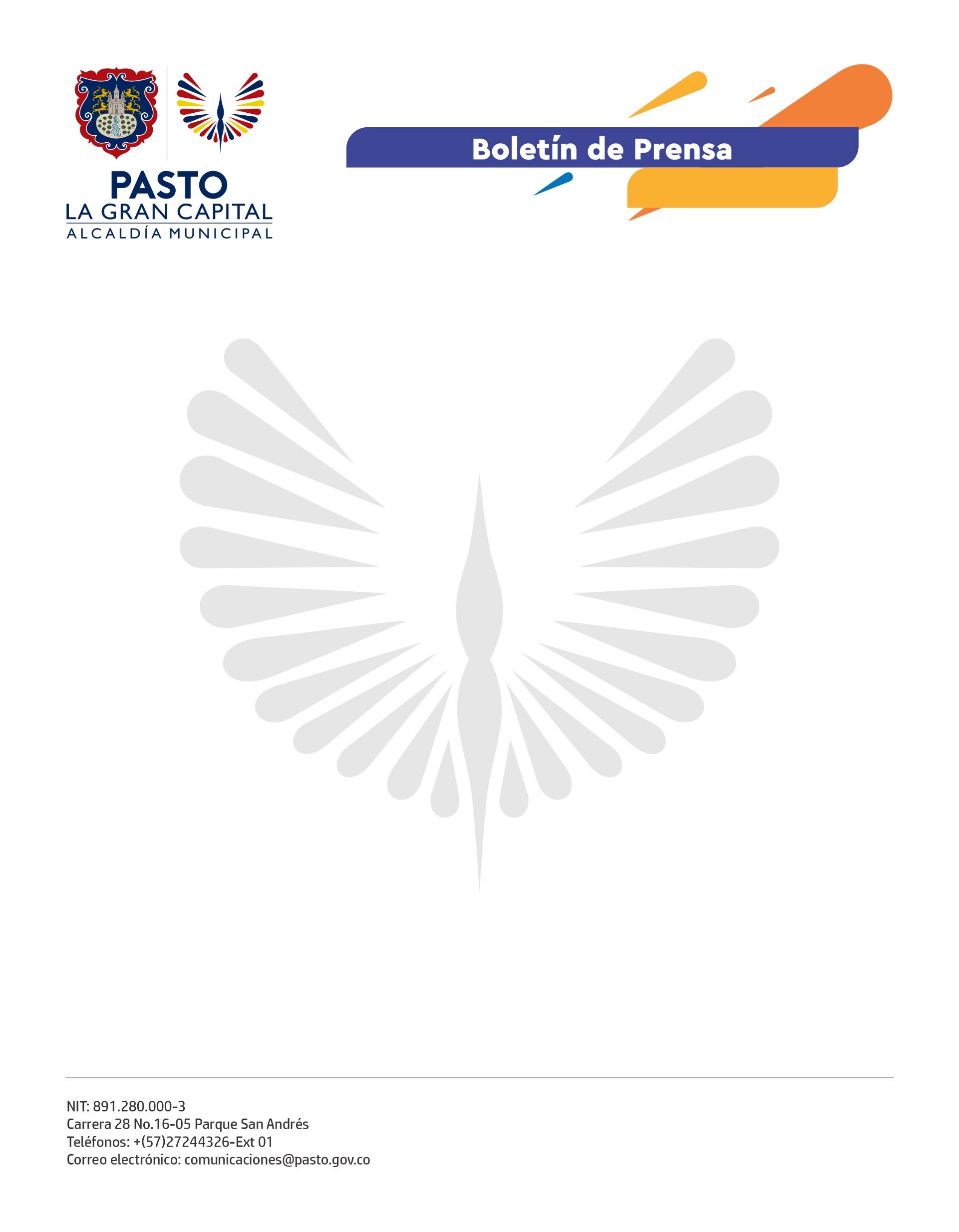 10 de agosto de 2022
HASTA EL 12 DE AGOSTO ESTARÁ ABIERTA LA CONVOCATORIA PARA MODELO DE NEGOCIO DE APPS.COHasta el próximo 12 de agosto estará abierta la convocatoria de iNNpulsa Colombia, dirigida a emprendedores que busquen acercarse al Modelo de Negocio de APPS.CO.Este proceso, apoyado por la Secretaría de Desarrollo Económico y Competitividad, pretende beneficiar a equipos emprendedores con métodos y herramientas que les permitan entender y diseñar los procesos de avance de su producto digital, además de los procesos comerciales y financieros.El líder de iNNpulsa en el departamento de Nariño, Felipe Mena, indicó que a esta convocatoria pueden aplicar emprendedores que tengan un producto digital, software, aplicativos software web, móvil o escritorio, o un dispositivo hardware administrado por una plataforma digital para la operación de su negocio en cualquier sector económico.“Entre los requisitos se encuentra la conformación de un equipo de dos a cuatro personas naturales con el objetivo de hacer toda la transferencia de metodologías y herramientas que la convocatoria otorga a los beneficiarios”, sostuvo.Así mismo, se creará una estrategia que mejore el área comercial, aumente las ventas y genere sostenibilidad a partir de la potenciación del producto digital. La iniciativa estará acompañada de un tablero de control con el fin de permitir a los participantes un espacio de planeación y seguimiento de su modelo de negocio en construcción.Los interesados pueden conocer los requisitos y el link de registro habilitado en la página web APPS.CO. donde también encontrarán más oportunidades como cursos virtuales en temas de programación, marketing digital, marca personal, finanzas y comercio electrónico entre otros.